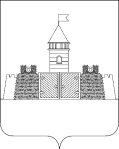 РЕШЕНИЕСОВЕТА ОЛЬГИНСКОГО СЕЛЬСКОГО ПОСЕЛЕНИЯАБИНСКОГО РАЙОНАот 21.04.2017						                      		№ 196-схутор ОльгинскийО ходе выполнения индикативного плана  основных показателей социально-экономического развития Ольгинского сельского поселения на 2017 год по состоянию на 1 апреля 2017годаПринято В соответствии с Федеральным законом от 6 октября 2003 года № 131-ФЗ «Об общих принципах организации местного самоуправления в Российской Федерации», Законом Краснодарского края от 10 июля 2001 года № 384-КЗ «О прогнозировании, индикативном планировании, стратегии и программах социально-экономического развития Краснодарского края», заслушав и обсудив отчет о ходе выполнения индикативного плана основных показателей социально-экономического развития Ольгинского сельского поселения на 2016 год по состоянию на 1 апреля 2016 года, учитывая решение комиссии по бюджету, налогам, экономическому развитию Совет Ольгинского сельского поселения Абинского района р е ш и л: Принять к сведению информацию о ходе выполнения индикативного плана основных показателей социально-экономического развития Ольгинского сельского поселения на  2017 год по состоянию на 1 апреля 2017 года согласно приложению.Администрации Ольгинского сельского поселения обеспечить выполнение плановых показателей индикативного плана социально-экономического развития, темпы выполнения которых недостаточны.Обнародовать настоящее решение в установленном законом порядке.Настоящее решение вступает в силу со дня его подписания.Глава Ольгинского сельского поселения            подпись                В.Д. Харченко                                                                                                   УТВЕРЖДЕНрешением Совета Ольгинского сельского поселения от 21.04.2017 года  № -сОтчет о ходе выполнения индикативного плана основных показателей  социально-экономического развития Ольгинского сельского поселения  на 2017 года Индикативный план социально-экономического развития Ольгинского сельского поселения, ежегодно разрабатываемый и утверждаемый в качестве обязательной основы для формирования целей и приоритетов деятельности исполнительных органов муниципального образования Ольгинское сельское поселение, содержащий основные параметры развития экономики и социальной сферы поселения на 2017 год, утвержден решением Совета Ольгинского сельского поселения от 09.12.2016 № 166-с. Точные цифры выполнения показателей индикативного плана, запланированного на 2017 год, будут известны в феврале 2018 года, когда территориальный орган Федеральной службы государственной статистики по Краснодарскому краю в Абинском районе предоставит показатели по всем организациям и предприятиям, отражающим экономику поселения.По состоянию на 1 апреля 2017 года можно увидеть тенденцию по выполнению (не выполнению) основных показателей индикативного плана на первый квартал текущего года.ПромышленностьНа территории Ольгинского сельского поселения средними предприятиями обрабатывающей промышленности является ООО ППСП «Нирис». Предприятие занимается производством крупы. Сезонность производства сельскохозяйственной продукции предусматривает в период третьего и четвертого квартала года работу по уборке и переработке риса.Сельское хозяйство         Активно ведутся работы обработки почвы, по уничтожению сорной растительности и подкормка минеральными удобрениями. Наблюдается увеличение показателей  по численности поголовья крупного рогатого скота (коров) в крестьянских (фермерских) хозяйствах и личных подсобных хозяйствах на 103,9 %.СтроительствоСпециалистами администрации поселения проводятся консультационно-разъяснительные мероприятия в бюджетных организациях и на предприятиях поселения по реализации программы «Накопительная ипотека».Так же на территории поселения осуществляет деятельность рабочая группа по выявлению не сданных в эксплуатацию жилых домов и постановке  их на регистрационный учет в органах юстиции и технической инвентаризации.Ситуация на рынке труда. Уровень зарегистрированной безработицы, рассчитанный по отношению к численности трудоспособного населения по Ольгинскому сельскому поселению составил 0,7%. Численность безработных граждан, зарегистрированных в Центре занятости Абинского района составила 5 человек.Начальник финансового отдела                     подпись                     О.Г.Гикалопо состоянию на 1 апреля 2017 годапо состоянию на 1 апреля 2017 годапо состоянию на 1 апреля 2017 годапо состоянию на 1 апреля 2017 годапо состоянию на 1 апреля 2017 годаПоказатель, единица измерения2017 годотчет за 3 мес.2017г.  Процент вып. плана по сост. на 1 апреля 2017 г. прогнозотчет за 3 мес.2017г.  Процент вып. плана по сост. на 1 апреля 2017 г. Среднегодовая численность постоянного населения – всего,  тыс. чел.2,594  2,644102,0Среднедушевой денежный доход на одного жителя, тыс. руб.14,815  14,815  100,0Численность экономически активного населения, тыс. чел.1,350  1,000                            74,0  Численность занятых в экономике, тыс. чел.0,700  0,700                            100,0   Номинальная начисленная среднемесячная заработная плата, тыс. руб.17,250  18,356                            106,4   Численность занятых в личных подсобных хозяйствах,       тыс. чел.0,975  1,000                        102,56   Среднемесячные доходы занятых в личных подсобных хозяйствах, тыс.руб.10,500  10,500                        100,00   Численность  зарегистрированных  безработных на конец года, человек9,000  5,000                            56,0   Уровень регистрируемой безработицы, в % к численности трудоспособного населения в трудоспособном возрасте0,900  0,900                            100,0   Прибыль прибыльных предприятий, млн. рублей100,000  24,700                            25,0 Убыток предприятий, млн. руб.0,000  120,000  Прибыль (убыток) – сальдо,  млн. руб.106,700  24,700  23,0Фонд оплаты труда, млн. руб.93,800  70,100  75,0Добыча полезных ископаемых (C),млн.руб 00 Обрабатывающие производства (D), млн.руб143,800  0,000                                -     Производство и распределение электроэнергии, газа и воды (E), млн.руб2,700  2,700  100,0Производство основных видов промышленной продукции в натуральном выражениикрупа8,500  0,000                                -     Объем продукции сельского хозяйства всех категорий хозяйств, млн. руб.415,000  0,000                                -     в том числе сельскохозяйственных организаций261,300  0,000                                -     в том числе крестьянских (фермерских) хозяйств и хозяйств индивидуальных предпринимателей41,100  0,000                                -     в том числе личных подсобных хозяйств112,600  0,000                                -     Производство основных видов сельскохозяйственной продукцииЗерно (в весе  после доработки), тыс.тонн18,140  0,000                                -     Рис, тыс. тонн10,600  0,000                                -     Кукуруза, тыс. тонн1,300  0,000                                -     Соя, тыс. тонн0,870  0,000                                -     Сахарная свекла, тыс. тоннПодсолнечник (в весе после доработки), тыс. тонн0,430  0,000                                -     Картофель - всего, тыс. тонн2,000  0,000                                -     в том числе сельскохозяйственных организацийв том числе крестьянских (фермерских) хозяйств и хозяйств индивидуальных предпринимателейв том числе в личных подсобных хозяйствах2,000  0,000                                -     Овощи - всего, тыс. тонн0,480  0,000                                -     в том числе сельскохозяйственных организацийв том числе крестьянских (фермерских) хозяйств и хозяйств индивидуальных предпринимателейв том числе в личных подсобных хозяйствах0,480  0,000                                -     Плоды и ягоды, тыс. тонн0,400  0,000                                -     в том числе сельскохозяйственных организацийв том числе крестьянских (фермерских) хозяйств и хозяйств индивидуальных предпринимателейв том числе в личных подсобных хозяйствах0,400  0,000                                -     Виноград -всего, тыс. тонн0,010  0,000                                -     в том числе сельскохозяйственных организацийв том числе крестьянских (фермерских) хозяйств и хозяйств индивидуальных предпринимателейв том числе в личных подсобных хозяйствах0,010  0,000                                -     Скот и птица (в живом весе)- всего, тыс. тонн 0,075  0,022                          29,33   в том числе сельскохозяйственных организаций0,000  в том числе крестьянских (фермерских) хозяйств и хозяйств индивидуальных предпринимателей0,020  0,008                          40,00   в том числе в личных подсобных хозяйствах0,550  0,014                            2,55   Молоко- всего, тыс. тонн0,620  0,171                          27,58   в том числе сельскохозяйственных организацийв том числе крестьянских (фермерских) хозяйств и хозяйств индивидуальных предпринимателей0,000  0,001  в том числе в личных подсобных хозяйствах0,620  0,170                          27,42   Яйца- всего, млн. штук1,300  0,500                          38,46   в том числе сельскохозяйственных организацийв том числе крестьянских (фермерских) хозяйств и хозяйств индивидуальных предпринимателейв том числе в личных подсобных хозяйствах1,300  0,500                          38,46   Улов рыбы в прудовых и других рыбоводных хозяйствах, тыс. тоннв том числе сельскохозяйственных организацийв том числе крестьянских (фермерских) хозяйств и хозяйств индивидуальных предпринимателейв том числе в личных подсобных хозяйствахЧисленность поголовья сельскохозяйственных животных  Крупный рогатый скот, голов920,000  956,000                        103,91   в том числе сельскохозяйственных организацийв том числе крестьянских (фермерских) хозяйств и хозяйств индивидуальных предпринимателей640,000  670,000                        104,69   в том числе в личных подсобных хозяйствах280,000  286,000                        102,14   из общего поголовья крупного рогатого скота — коровы, голов284,000  345,000                        121,48   в том числе сельскохозяйственных организацийв том числе крестьянских (фермерских) хозяйств и хозяйств индивидуальных предпринимателей123,000  135,000  110,0в том числе в личных подсобных хозяйствах240,000  400,000                        166,67   Свиньи, голов в том числе сельскохозяйственных организацийв том числе крестьянских (фермерских) хозяйств и хозяйств индивидуальных предпринимателейв том числе в личных подсобных хозяйствахОвцы и козы, голов810,000  840,000                        103,70   Птица, тысяч голов16,000  16,000                        100,00   Оборот розничной торговли,  млн. рублей 93,300  93,300  100,0Оборот общественного питания,  млн рублей  2,000  0,000  -Объем платных услуг населению,  млн.руб.9,100  9,100  100,0Общий объем предоставляемых услуг курортно-туристским комплексом – всего (с учетом объемов малых организаций и физических лиц), тыс. руб.Выпуск товаров и услуг по  предприятиям транспорта, всего, млн. руб.0,200  0,200  100,0Выпуск товаров и услуг по полному кругу предприятий связи, всего, тыс. руб.Объем инвестиций в основной капитал  по полному кругу предприятий за счет всех источников финансирования, млн. руб.39,600  10,800  27,0Объем работ, выполненных собственными силами по виду деятельности строительство, тыс. руб.Социальная сфераЧисленность детей в  дошкольных  образовательных учреждениях, тыс. чел.98,000  98,000  100,0Численность учащихся в учреждениях:общеобразовательных, тыс. чел.224,000  224,000  100,0Численность обучающихся в первую смену в дневных учреждениях общего образования в % к общему числу обучающихся в этих учреждениях92,000  87,500  95,0Ввод в эксплуатацию:жилых домов предприятиями всех форм собственности, тыс. кв. м общей площади0,300  0,000                                -     из общего итога - построенные населением за свой счет и с помощью кредитов, тыс. кв. м общей площади0,300  0,000                                -     Обеспеченность населения учреждениями социально-культурной сферы:амбулаторно-поликлиническими учреждениями, посещений в смену на 1 тыс. населения 8,500  8,480  100,0врачами, чел. на 1 тыс. населения0,400  0,400  100,0средним медицинским персоналом, чел. на 1 тыс. населения1,900  1,900  100,0стационарными учреждениями социального обслуживания престарелых и инвалидов, мест на 1 тыс. населениядошкольными образовательными учреждениями, мест на 1000 детей дошкольного возраста875,000  1 361,000                            1,56   количество мест в учреждениях дошкольного образования, мест98,000  98,000  100,0обеспеченность спортивными сооружениям, кв. м. на 1 тыс. населения2 768,460  2 768,460  100,0удельный вес населения, занимающегося спортом, %41,000  41,000  100,0Количество организаций, зарегистрированных на территории сельского поселения, единицв том числе количество организаций государственной формы собственности1,000  1,000  100,0в том числе количество организаций муниципальной формы собственности16,000  16,000  100,0в том числе количество организаций частной формы собственности18,000  18,000  100,0в том чиле индивидуальных предпринимателей18,000  18,000  100,0Инфраструктурная обеспеченность населенияПротяженность освещенных улиц, км.17,400  17,400  100,0Протяженность водопроводных сетей, км.38,000  38,000  100,0Протяженность автомобильных дорог местного значения, км.42,300  42,300  100,0в том числе с твердым порытием38,000  38,000  100,0Удельный вес газифицированных квартир (домовладений) от общего количества квартир (домовладений), %30,700  30,700  100,0Обеспеченность населения объектами розничной торговли, кв. м. на 1 тыс. населения279,800  70,000  25,0Обеспеченность населения объектами общественного питания, кв. м. на 1 тыс. населения72,000                                -     БлагоустройствоПротяженность  отремонтированных автомобильных дорог местного  значения с твердым  покрытием, км0,600  0,000                                -     Протяженность  отремонтированных тротуаров, км0,300  0,000                                -     Количество  высаженных  зеленых  насаждений, шт.180,000  50,000  28,0Количество  установленных  светильников наружного  освещения, шт.30,000  0,000                                -     Окружающая средаСтепень загрязнения атмосферного воздуха (уровень превышения предельно допустимой концентрации вредных веществ в воздухе), %Предпринимательство         -количество субъектов малого предпринимательства в расчете на  1000 человек населения;45,000  45,000  100,0         - доля среднесписочной численности работников (без внешних совместителей) малых предприятий в среднесписочной  численности работников (без  внешних совместителей) всех предприятий и организаций, процент25,800  0,000                                -             -общий  объем расходов бюджета поселения на развитие и поддержку малого предпринимательства в расчете на 1  малое  предприятие (в рамках  целевой программы поселения), тыс. руб.